Name:___________________________________________________ Period:_______________________Warm Up Worksheet – Feb. 15-19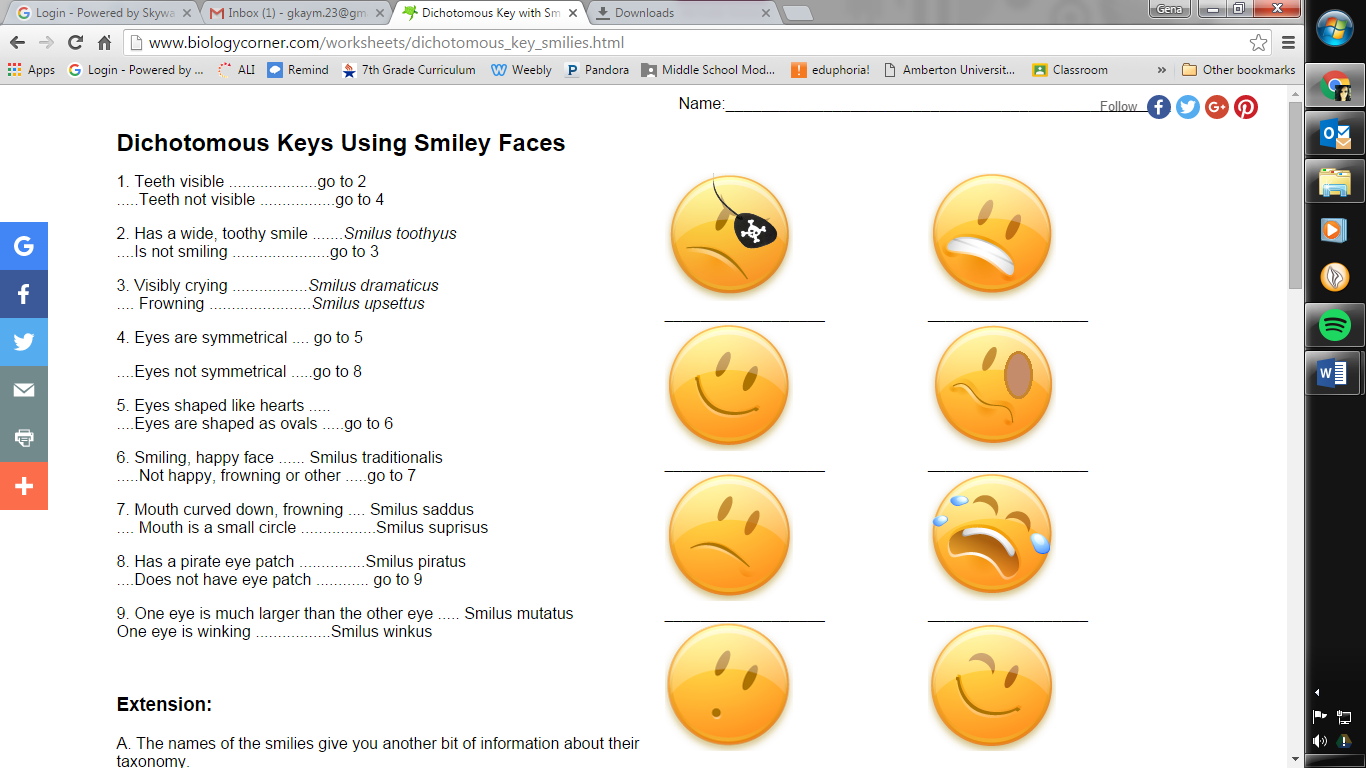 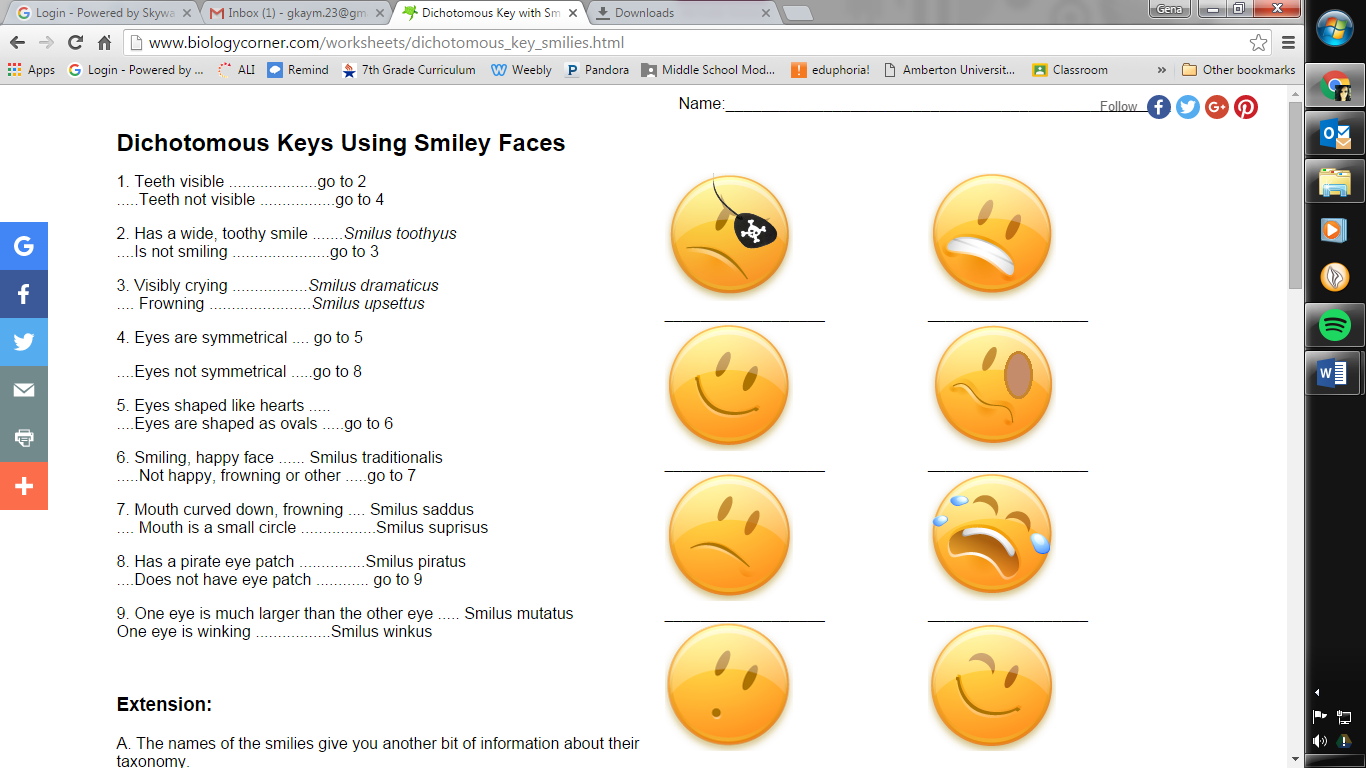 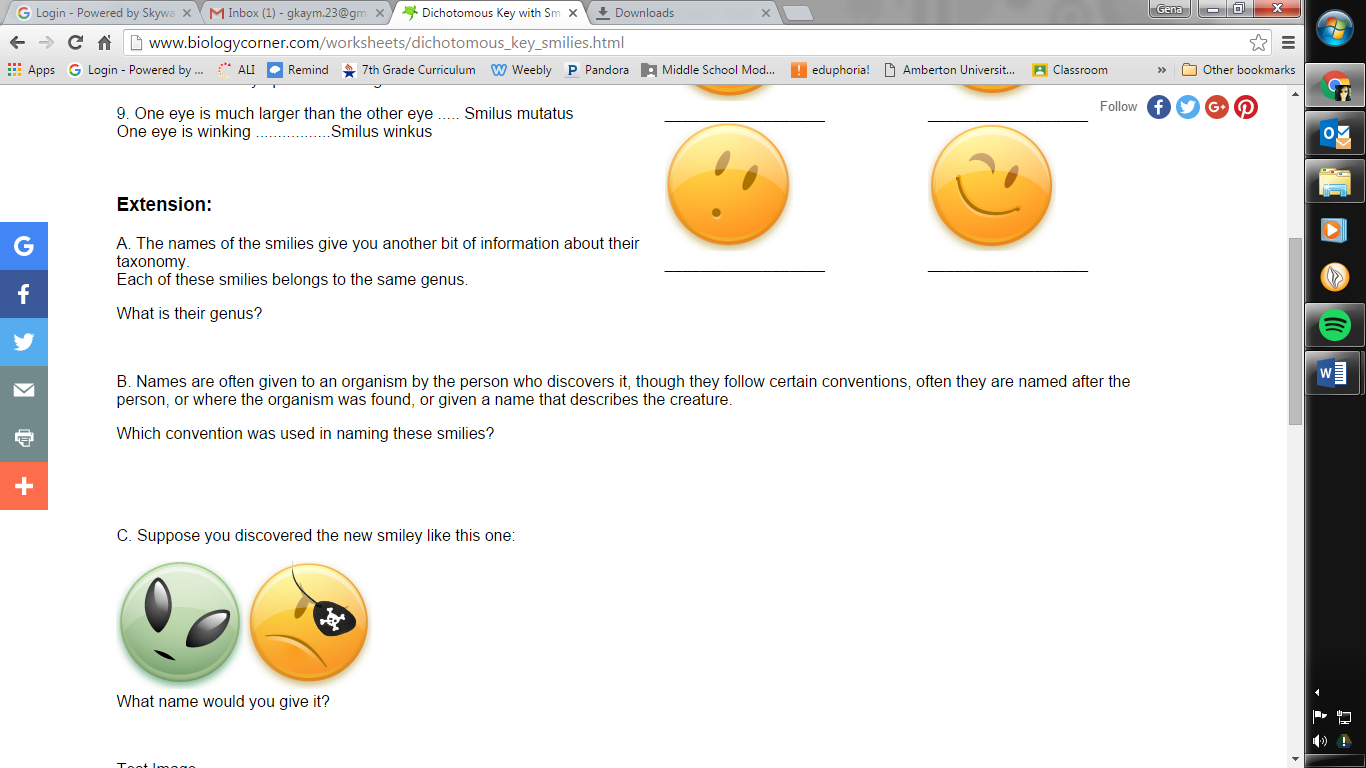 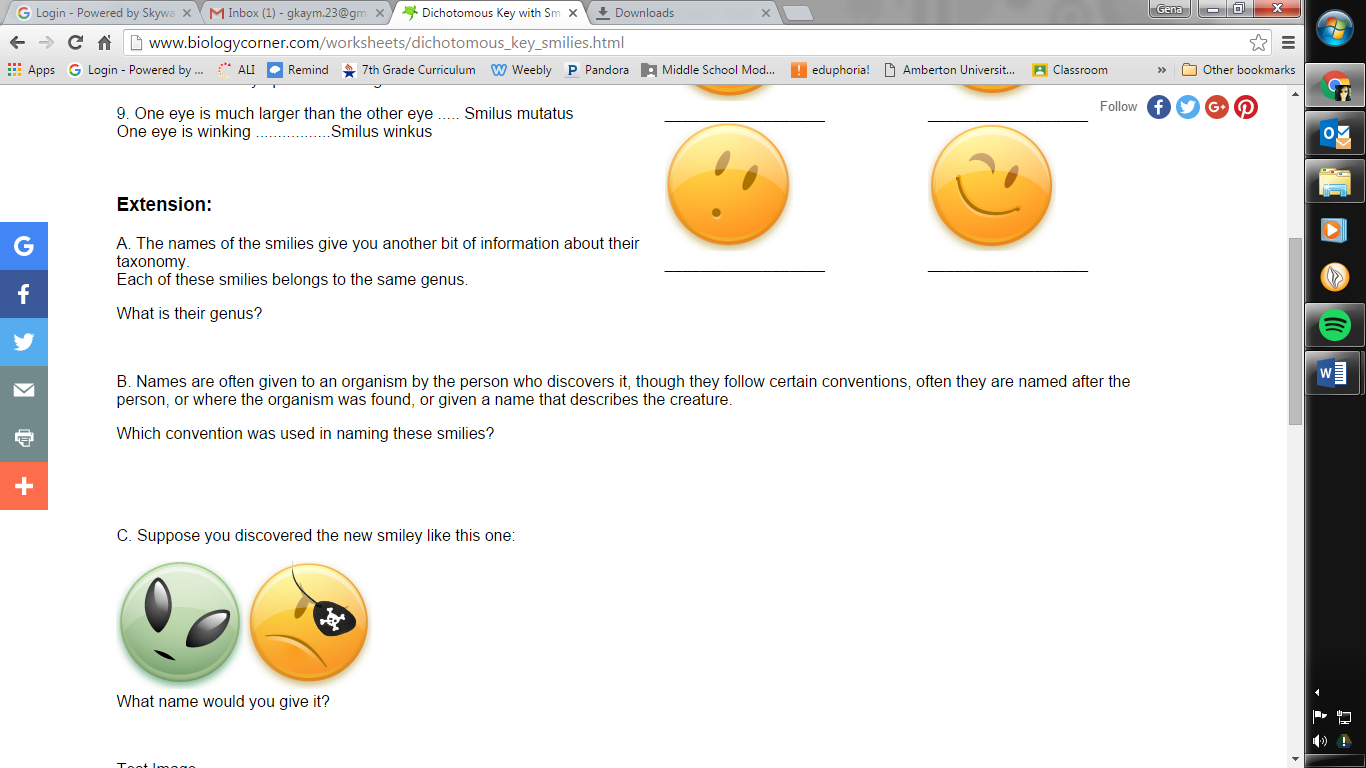 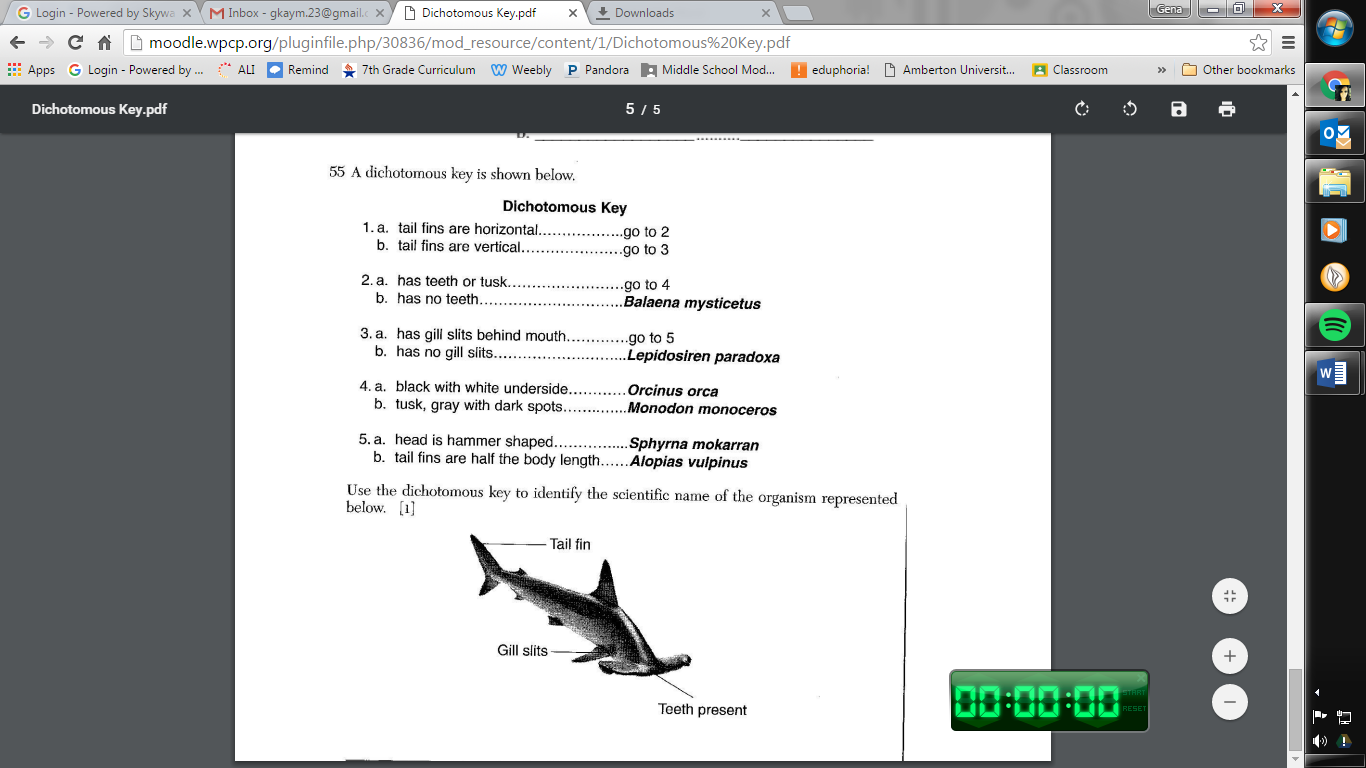 Scientific Name of shark:_________________________________________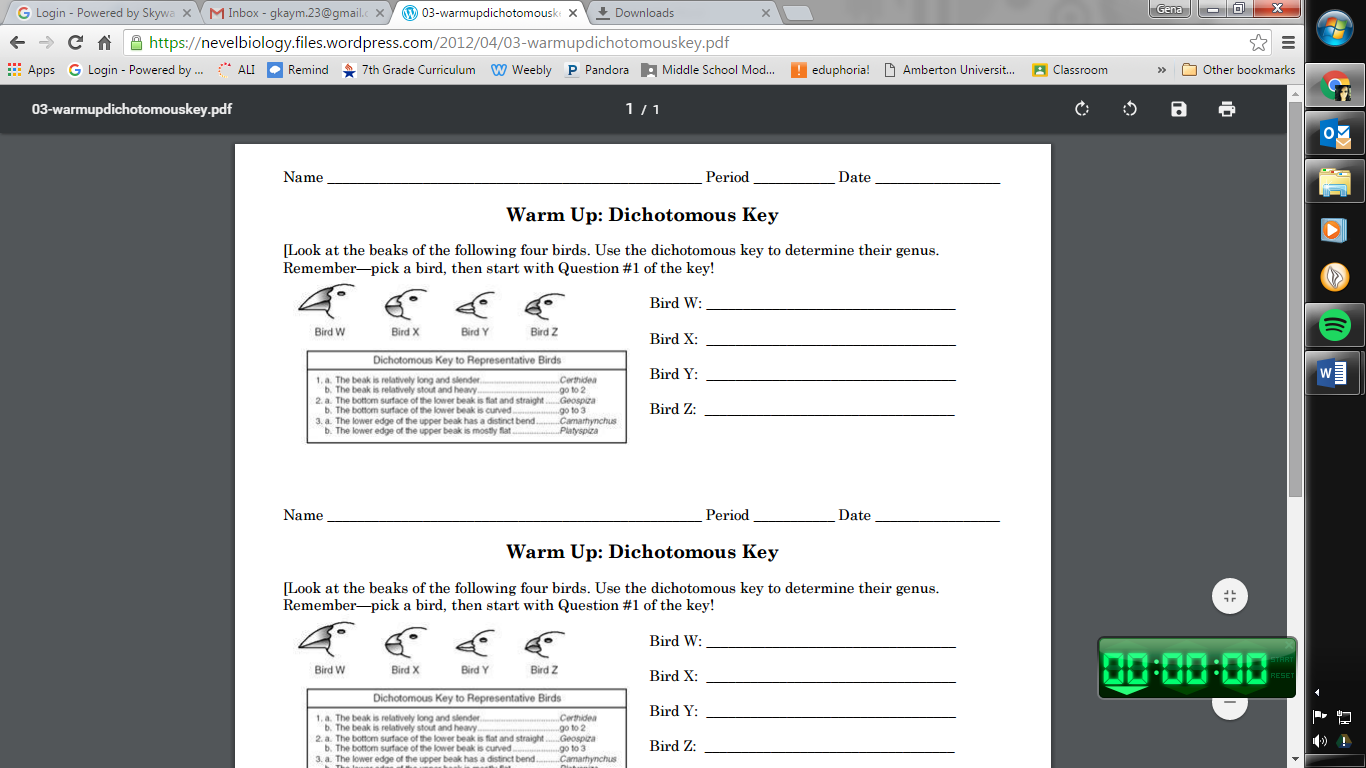 Identify each snake by using the dichotomous key. 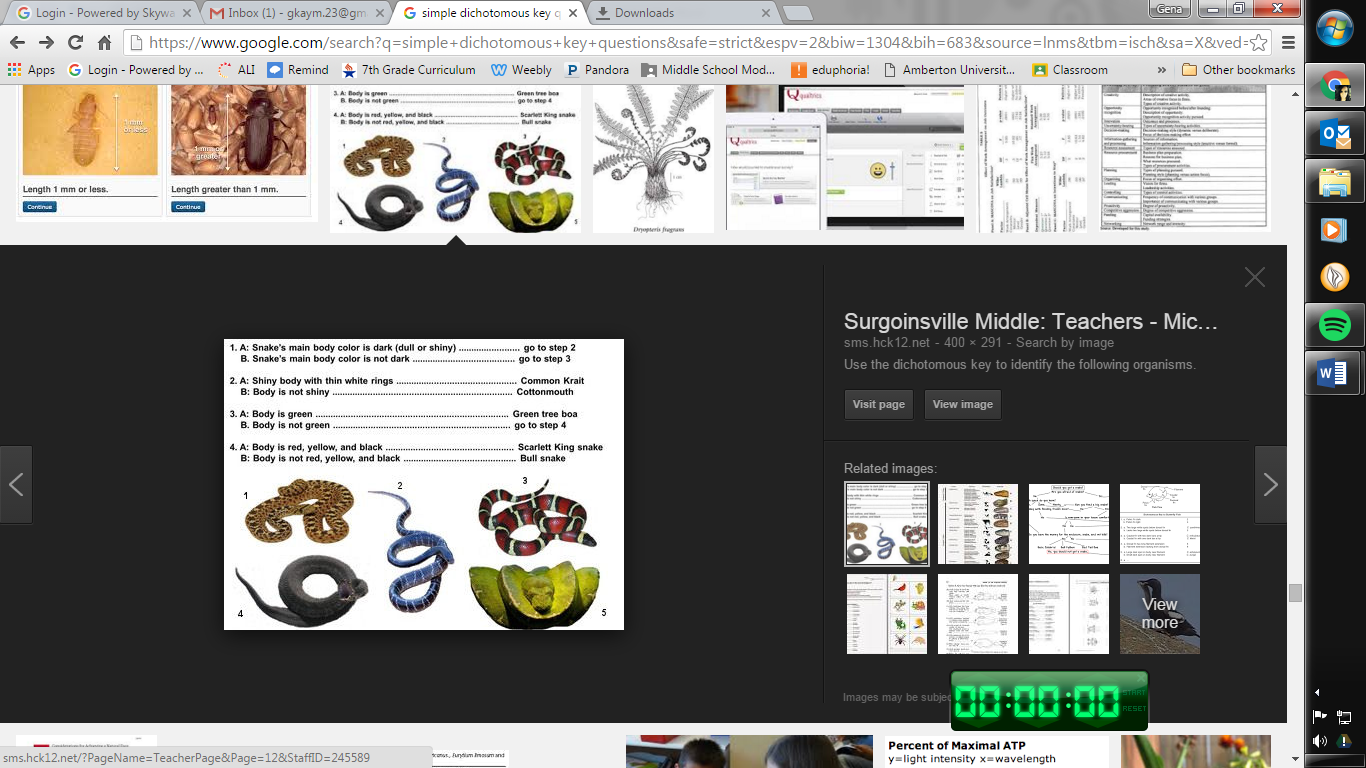 Snake 1: _____________________________________Snake 2: _____________________________________Snake3: _____________________________________Snake 4: _____________________________________Snake 5: _____________________________________